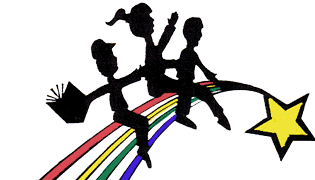 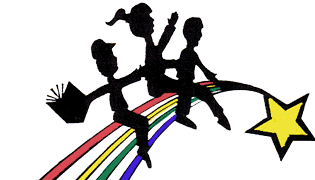 Infant and Toddler History(6 weeks to 23 months)Child's Name________________________________________________Birthdate_____________________	Today's Date_________________HealthDoes this child seem well most of the time?							Yes	NoIs this child taking any medicines now, including aspirin, laxatives, or vitamins?	Yes	NoAre you concerned about your child's hearing?						Yes	NoAre you concerned about your child's eyes or vision?					Yes	NoWhat arrangements have you made for the care of your child should he or she 	becomes ill at the Center?__________________________________________________Does your child have any disabilities?								Yes	No	Please describe:__________________________________________________________List any other illnesses or diseases:________________________________________________Has this child been hospitalized?								Yes	No	Please describe:__________________________________________________________Has this child had any serious accidents or poisonings?					Yes	No	Please describe:__________________________________________________________Has your child had any of the following:  Premature birth, birth injury, birth 	defect, convulsions, seizures, asthma, or head injury?				Yes	No	Please describe:__________________________________________________________Does your child have any birthmarks?								Yes	No	Please describe:__________________________________________________________Developmental HistoryHow do you comfort your child?__________________________________________________What are your child's favorite toys?_______________________________________________What are your child's favorite activities?___________________________________________Does your child roll over stomach to back?							Yes 	No	Back to stomach?										Yes	NoDoes your child sit with support?								Yes	No	Sit without support?									Yes	NoDoes your child pull up?										Yes	NoDoes your child crawl?										Yes	NoDoes your child walk with support?								Yes	NoContinued on the back….SleepingDo you have any special ways of getting your child to sleep?___________________________	_______________________________________________________________________What is your child's present sleeping schedule?	Morning Nap____________________________________________________________	Afternoon Nap___________________________________________________________	Night Time______________________________________________________________Does your baby use a pacifier?									Yes	NoDoes your child suck his thumb?								Yes	NoDoes your child need a specific toy?								Yes	NoFeedingIs your baby breastfed?										Yes	NoIs your baby bottle fed?										Yes	No	What type of formula do you use?___________________________________________	What type of water do you mix it with?_______________________________________	What type of bottle do you use?_____________________________________________	How often does your baby eat?______________________________________________Please list your child's present eating schedule of Milk, Juice, and Foods:	Breakfast_______________________________________________________________	Lunch_________________________________________________________________	Snack__________________________________________________________________	Dinner_________________________________________________________________Does your child have any feeding problems?					Yes	No	Please describe:__________________________________________________________Is your child fed while being held, infant seat, or high chair?__________________________Does your child have colic and how do you remedy the situation? ______________________	_______________________________________________________________________ToiletingHow frequently does your child have a bowel movement?_____________________________Does your child have diarrhea and how do you remedy the situation?____________________	_______________________________________________________________________Does your child become constipated and how do you remedy the situation?_______________	_______________________________________________________________________Does your child frequently have diaper rash and how do you treat it?____________________	_______________________________________________________________________Is your baby's skin highly sensitive to anything?_____________________________________								9/12/2013